ПРАВИТЕЛЬСТВО ИВАНОВСКОЙ ОБЛАСТИПОСТАНОВЛЕНИЕот 14 марта 2024 г. N 90-пО СОЗДАНИИ МЕЖВЕДОМСТВЕННОГО СОВЕТА ПО РАЗВИТИЮДОБРОВОЛЬЧЕСТВА (ВОЛОНТЕРСТВА) И СОЦИАЛЬНО ОРИЕНТИРОВАННЫХНЕКОММЕРЧЕСКИХ ОРГАНИЗАЦИЙ НА ТЕРРИТОРИИ ИВАНОВСКОЙ ОБЛАСТИВ соответствии с Уставом Ивановской области, указом Губернатора Ивановской области от 12.11.2019 N 105-уг "Об утверждении Порядка создания и деятельности консультативных и совещательных органов, создаваемых Губернатором Ивановской области и Правительством Ивановской области, и признании утратившими силу некоторых указов Губернатора Ивановской области", в целях содействия развитию добровольческой (волонтерской) деятельности и деятельности социально ориентированных некоммерческих организаций на территории Ивановской области Правительство Ивановской области постановляет:1. Создать межведомственный совет по развитию добровольчества (волонтерства) и социально ориентированных некоммерческих организаций на территории Ивановской области (далее - Межведомственный совет).2. Утвердить Положение о Межведомственном совете (приложение 1) и его состав (приложение 2).Губернатор Ивановской областиС.С.ВОСКРЕСЕНСКИЙПриложение 1к постановлениюПравительстваИвановской областиот 14.03.2024 N 90-пПОЛОЖЕНИЕО МЕЖВЕДОМСТВЕННОМ СОВЕТЕ ПО РАЗВИТИЮ ДОБРОВОЛЬЧЕСТВА(ВОЛОНТЕРСТВА) И СОЦИАЛЬНО ОРИЕНТИРОВАННЫХ НЕКОММЕРЧЕСКИХОРГАНИЗАЦИЙ НА ТЕРРИТОРИИ ИВАНОВСКОЙ ОБЛАСТИ1. Межведомственный совет по развитию добровольчества (волонтерства) и социально ориентированных некоммерческих организаций на территории Ивановской области (далее - Межведомственный совет) является постоянно действующим коллегиальным консультативным органом, образованным в целях организации взаимодействия исполнительных органов государственной власти Ивановской области, органов местного самоуправления муниципальных образований Ивановской области, государственных учреждений Ивановской области с организаторами добровольческой (волонтерской) деятельности, добровольческими (волонтерскими) организациями, социально ориентированными некоммерческими организациями (далее - СОНКО) по вопросам развития добровольчества (волонтерства) и СОНКО на территории Ивановской области.2. В своей деятельности Межведомственный совет руководствуется Конституцией Российской Федерации, федеральными законами и иными нормативными правовыми актами Российской Федерации, Уставом Ивановской области, законами Ивановской области и иными нормативными правовыми актами Ивановской области, а также настоящим Положением.3. Задачами Межведомственного совета являются:координация деятельности исполнительных органов государственной власти Ивановской области, органов местного самоуправления муниципальных образований Ивановской области, государственных учреждений Ивановской области по вопросам развития добровольчества (волонтерства) и СОНКО на территории Ивановской области;содействие поддержке общественных инициатив, направленных на развитие добровольческой (волонтерской) деятельности и деятельности СОНКО на территории Ивановской области;содействие вовлечению жителей Ивановской области в добровольческую (волонтерскую) деятельность, в деятельность СОНКО;содействие в популяризации добровольческой (волонтерской) деятельности;содействие развитию и поддержке лучших добровольческих (волонтерских) инициатив и деятельности СОНКО на территории Ивановской области.4. Межведомственный совет в соответствии с возложенными на него задачами осуществляет следующие функции:создание и обеспечение механизмов взаимодействия исполнительных органов государственной власти Ивановской области, органов местного самоуправления муниципальных образований Ивановской области, государственных учреждений Ивановской области с добровольческими (волонтерскими) организациями, организаторами добровольческой (волонтерской) деятельности, СОНКО по вопросам развития добровольчества (волонтерства) и СОНКО на территории Ивановской области;подготовка предложений о мерах поддержки добровольческой (волонтерской) деятельности и деятельности СОНКО на территории Ивановской области;взаимодействие с общественными объединениями, представителями экспертного сообщества по вопросам развития добровольчества (волонтерства) и деятельности СОНКО на территории Ивановской области.5. Межведомственный совет состоит из председателя Межведомственного совета, заместителя председателя Межведомственного совета, ответственного секретаря Межведомственного совета и членов Межведомственного совета.6. Заседания Межведомственного совета проводятся по мере необходимости, но не реже одного раза в полугодие.7. Председатель Межведомственного совета:возглавляет Межведомственный совет и руководит его деятельностью;планирует деятельность Межведомственного совета, утверждает повестку дня его заседаний и созывает его заседания;председательствует на заседаниях Межведомственного совета;организует рассмотрение вопросов повестки дня заседания Межведомственного совета;ставит на голосование предложения по рассматриваемым вопросам, организует голосование и подсчет голосов членов Межведомственного совета, определяет результаты их голосования;подписывает запросы, обращения и другие документы, направляемые от имени Межведомственного совета;распределяет обязанности между членами Межведомственного совета.8. Заместитель председателя Межведомственного совета осуществляет отдельные полномочия по поручению председателя Межведомственного совета, осуществляет полномочия председателя Межведомственного совета в его отсутствие, а также пользуется всеми полномочиями членов Межведомственного совета.9. Ответственный секретарь Межведомственного совета:организует сбор и подготовку материалов для рассмотрения на заседаниях Межведомственного совета;формирует проект повестки дня заседания Межведомственного совета;уведомляет членов и приглашенных на его заседание лиц о времени и месте проведения, а также о повестке дня заседания Межведомственного совета, по просьбе членов Межведомственного совета знакомит их с материалами, подготовленными к заседанию Межведомственного совета;ведет протоколы заседаний Межведомственного совета, обеспечивает оформление решений Межведомственного совета;оформляет запросы, обращения и другие документы, направляемые от имени Межведомственного совета;ведет делопроизводство Межведомственного совета;организует рассылку запросов, обращений и других документов, направляемых от имени Межведомственного совета;организует контроль за исполнением поручений и решений Межведомственного совета.10. Члены Межведомственного совета:вносят предложения о созыве заседаний Межведомственного совета в проект повестки дня заседания Межведомственного совета;знакомятся с документами, подготовленными к заседанию Межведомственного совета;выступают и вносят предложения по рассматриваемым вопросам, в том числе о внесении поправок в проекты решений Межведомственного совета или их доработке;задают вопросы на заседании Межведомственного совета другим членам Межведомственного совета и приглашенным на его заседание лицам по вопросам повестки дня заседания Межведомственного совета;участвуют в голосовании с правом решающего голоса по всем рассматриваемым вопросам;вправе в случае несогласия с принятым Межведомственным советом решением письменно изложить свое особое мнение, которое подлежит приобщению к протоколу заседания Межведомственного совета;обязаны соблюдать конфиденциальность информации в отношении информации ограниченного доступа, ставшей им известной в связи с участием в деятельности Межведомственного совета.11. В целях осуществления своих полномочий Межведомственный совет имеет право:запрашивать документы и сведения от органов государственной власти Ивановской области, федеральных органов исполнительной власти, территориальных органов федеральных органов исполнительной власти по Ивановской области, государственных органов Ивановской области, органов и должностных лиц органов местного самоуправления муниципальных образований Ивановской области и организаций;заслушивать на своих заседаниях представителей органов государственной власти Ивановской области, федеральных органов исполнительной власти, территориальных органов федеральных органов исполнительной власти по Ивановской области, государственных органов Ивановской области, органов местного самоуправления муниципальных образований Ивановской области и организаций по вопросам, относящимся к полномочиям Межведомственного совета;привлекать к участию в своей деятельности (с согласия соответствующего руководителя) государственных гражданских служащих Ивановской области, замещающих должности государственной гражданской службы Ивановской области в исполнительных органах государственной власти Ивановской области, государственных органах Ивановской области;вносить Губернатору Ивановской области и в Правительство Ивановской области предложения по вопросам, требующим решения соответственно Губернатора Ивановской области или Правительства Ивановской области.12. Рассмотрение вопросов, относящихся к полномочиям Межведомственного совета, и принятие решений по ним осуществляются на заседаниях Межведомственного совета.13. Заседание Межведомственного совета считается правомочным, если на нем присутствует более половины от общего числа его членов.14. Решения по рассматриваемым вопросам принимаются путем открытого очного голосования простым большинством голосов от числа присутствующих членов Межведомственного совета. При равенстве голосов голос председательствующего на заседании является решающим.В случае отсутствия члена Межведомственного совета на заседании он вправе изложить в письменном виде свое мнение по рассматриваемым вопросам, которое подлежит учету при голосовании и обязательному приобщению к протоколу заседания Межведомственного совета.По результатам рассмотрения вопросов на заседании Межведомственного совета принимаются решения, которые оформляются протоколом.Протокол заседания Межведомственного совета подписывается председательствующим на заседании.15. Организационно-техническое обеспечение деятельности Межведомственного совета осуществляет Департамент внутренней политики Ивановской области.Приложение 2к постановлениюПравительстваИвановской областиот 14.03.2024 N 90-пСОСТАВМЕЖВЕДОМСТВЕННОГО СОВЕТА ПО РАЗВИТИЮ ДОБРОВОЛЬЧЕСТВА(ВОЛОНТЕРСТВА) И СОЦИАЛЬНО ОРИЕНТИРОВАННЫХ НЕКОММЕРЧЕСКИХОРГАНИЗАЦИЙ НА ТЕРРИТОРИИ ИВАНОВСКОЙ ОБЛАСТИ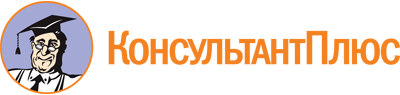 Постановление Правительства Ивановской области от 14.03.2024 N 90-п
"О создании межведомственного совета по развитию добровольчества (волонтерства) и социально ориентированных некоммерческих организаций на территории Ивановской области"
(вместе с "Положением о межведомственном совете по развитию добровольчества (волонтерства) и социально ориентированных некоммерческих организаций на территории Ивановской области")Документ предоставлен КонсультантПлюс

www.consultant.ru

Дата сохранения: 16.06.2024
 НестеровЕвгений Леонидовичпредседатель межведомственного совета, заместитель Председателя Правительства Ивановской областиЭрмишИрина Геннадьевназаместитель председателя межведомственного совета, заместитель Председателя Правительства Ивановской областиСмородиноваУльяна Валентиновнаответственный секретарь межведомственного совета, заместитель директора Департамента внутренней политики Ивановской области, начальник управления молодежной политики Департамента внутренней политики Ивановской областиАнтоноваОльга Генриховначлен Правительства Ивановской области - директор Департамента образования и науки Ивановской областиБарановИгорь Анатольевичпредседатель комитета молодежной политики, физической культуры и спорта Администрации города ИвановаГусеваСветлана Викторовнапервый заместитель директора Департамента культуры Ивановской области - статс-секретарьДеминаАнна Юрьевначлен Правительства Ивановской области - директор Департамента социальной защиты населения Ивановской областиКарикаНиколай Андреевичдиректор бюджетного учреждения Ивановской области "Ивановский дом национальностей"СидоренковаТатьяна Александровначлен Правительства Ивановской области - директор Департамента спорта Ивановской областиМалыгинАлексей Александровичректор федерального государственного бюджетного учреждения высшего образования "Ивановский государственный университет", председатель Совета ректоров вузов Ивановской областиМурванидзеБорис Юрьевичпредседатель совета регионального отделения Общероссийского общественно-государственного движения детей и молодежи "Движение первых" Ивановской областиНеткачеваВиктория Сергеевнапредседатель Ивановской региональной общественной организации "Ресурсный центр организации добровольческой деятельности "Ивановский волонтерский центр"ОраловАртем Михайловичпредседатель регионального отделения Ивановского областного отделения Общероссийской общественной организации "Российский Красный Крест"СмирновВладимир Петровиччлен Общественной палаты Ивановской области